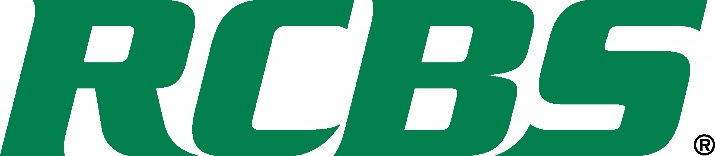  Contact: Kristen VeverkaCommunications ManagerTactical Products & Shooting Accessories	(913) 689-3630FOR IMMEDIATE RELEASE 		 		    E-mail: pressroom@vistaoutdoor.comRCBS Announces New Reloading Product at 2018 SHOT ShowOVERLAND PARK, Kansas – January 18, 2018 – RCBS, the leading manufacturer of ammunition reloading equipment for rifles and pistols, will launch a new product to dealers at booth 14551 at the 2018 Shooting Hunting and Outdoor Trade (SHOT) Show in Las Vegas, January 23 to 26.

Quality handloads start with quality brass, and the new Brass Boss delivers. Getting brass ready to reload used to be a long, arduous process. No more. The RCBS Brass Boss features six variable speeds, rotating stations that completely prepare trimmed brass for reloading, all in one stop. The Brass Boss includes tools for all six stations: an inside VLD chamfering tool, outside deburring tool, primer pocket cleaner (small/large), military crimp remover (small/large), primer pocket (small/large), case neck brushes (four diameters) and a tub of dry case neck lubricant. Save time, elbow grease and process brass efficiently with Brass Boss, with an MSRP of $189.95.
RCBS, a brand of Vista Outdoor, is the leading manufacturer of ammunition reloading equipment for rifles and pistols, offering reloading equipment throughout the world. For more information, please visit www.RCBS.com.About Vista OutdoorVista Outdoor is a leading global designer, manufacturer and marketer of consumer products in the growing outdoor sports and recreation markets. The company operates in two segments, Shooting Sports and Outdoor Products, and has a portfolio of well-recognized brands that provides consumers with a wide range of performance-driven, high-quality and innovative products for individual outdoor recreational pursuits. Vista Outdoor products are sold at leading retailers and distributors across North America and worldwide. Vista Outdoor is headquartered in Utah and has manufacturing operations and facilities in 13 U.S. States, Canada, Mexico and Puerto Rico along with international customer service, sales and sourcing operations in Asia, Australia, Canada, and Europe. For news and information, visit www.vistaoutdoor.com or follow us on Twitter @VistaOutdoorInc and Facebook at www.facebook.com/vistaoutdoor.